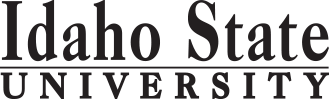 Course Subject and TitleCr. Min. Grade*GE, UU or UM**Sem. OfferedPrerequisitePrerequisite orCo RequisiteSemester One | FALL Semester One | FALL Semester One | FALL Semester One | FALL Semester One | FALL Semester One | FALL Semester One | FALL EMGT 1110 Leadership and Influence3DEMGT 1121 Principles of Emergency Management3C-DGE Objective 1: ENGL 1101 English Composition3C-GEF, S, SuAppropriate placement scoreGE Objective 3: MATH 1153 Intro to Statistics 13GEMATH 1108 or appropriate placement score GE Objective 6: POLS 1101 Intro to US Government 13GE                                                                                            Total15Semester Two | SPRINGSemester Two | SPRINGSemester Two | SPRINGSemester Two | SPRINGSemester Two | SPRINGSemester Two | SPRINGSemester Two | SPRINGEMGT 1122 Emergency Resources Management 3C-DEMGT 1121EMGT 2224 Disaster Response and Recovery3C-DEMGT 1121GE Objective 1: ENGL 1102 Critical Reading and Writing3C-GEENGL 1101 or equivalentGE Objective 4: PHIL 1103 Intro to Ethics 23GEGE Objective 5: CHEM 1100 (or other choice)4GE                                                                                            Total16Semester Three | FALLSemester Three | FALLSemester Three | FALLSemester Three | FALLSemester Three | FALLSemester Three | FALLSemester Three | FALLEMGT 2221 Emergency Management Operations3C-DEMGT 1121EMGT 2222 Emergency Planning3C-D EMGT 1121EMGT 2223 Mitigation for Emergency Managers3C-D EMGT 1121GE Objective 2: COMM 1101 Principles of Speech3GE GE Objective 6:  SOC 1101 Intro to Sociology 13GE                                                                                             Total15Semester Four | SPRINGSemester Four | SPRINGSemester Four | SPRINGSemester Four | SPRINGSemester Four | SPRINGSemester Four | SPRINGSemester Four | SPRINGEMGT 2225 Emergency Management Exercise Design 3C-DEMGT 1121GE Objective 4:3GEGE Objective 5:3GEGE Objective 7 or 8: 3GEGE Objective 9:3GE                                                                                             Total15Semester FiveSemester FiveSemester FiveSemester FiveSemester FiveSemester FiveSemester Five                                                                                              TotalSemester SixSemester SixSemester SixSemester SixSemester SixSemester SixSemester Six                                                                                              TotalSemester SevenSemester SevenSemester SevenSemester SevenSemester SevenSemester SevenSemester Seven                                                                                             Total                                        Semester Eight   Semester Eight   Semester Eight   Semester Eight   Semester Eight   Semester Eight   Semester Eight                                                                                                Total                                              *GE=General Education Objective, UU=Upper Division University, UM= Upper Division Major**See Course Schedule section of Course Policies page in the e-catalog (or input F, S, Su, etc.) 1  Recommended GE class that serves as prerequisite to some bachelor-level EMGT classes2  Recommended GE class*GE=General Education Objective, UU=Upper Division University, UM= Upper Division Major**See Course Schedule section of Course Policies page in the e-catalog (or input F, S, Su, etc.) 1  Recommended GE class that serves as prerequisite to some bachelor-level EMGT classes2  Recommended GE class*GE=General Education Objective, UU=Upper Division University, UM= Upper Division Major**See Course Schedule section of Course Policies page in the e-catalog (or input F, S, Su, etc.) 1  Recommended GE class that serves as prerequisite to some bachelor-level EMGT classes2  Recommended GE class*GE=General Education Objective, UU=Upper Division University, UM= Upper Division Major**See Course Schedule section of Course Policies page in the e-catalog (or input F, S, Su, etc.) 1  Recommended GE class that serves as prerequisite to some bachelor-level EMGT classes2  Recommended GE class*GE=General Education Objective, UU=Upper Division University, UM= Upper Division Major**See Course Schedule section of Course Policies page in the e-catalog (or input F, S, Su, etc.) 1  Recommended GE class that serves as prerequisite to some bachelor-level EMGT classes2  Recommended GE class*GE=General Education Objective, UU=Upper Division University, UM= Upper Division Major**See Course Schedule section of Course Policies page in the e-catalog (or input F, S, Su, etc.) 1  Recommended GE class that serves as prerequisite to some bachelor-level EMGT classes2  Recommended GE class*GE=General Education Objective, UU=Upper Division University, UM= Upper Division Major**See Course Schedule section of Course Policies page in the e-catalog (or input F, S, Su, etc.) 1  Recommended GE class that serves as prerequisite to some bachelor-level EMGT classes2  Recommended GE class2018-2019 Major RequirementsCR2018-2019 GENERAL EDUCATION OBJECTIVESSatisfy Objectives 1,2,3,4,5,6 (7 or 8) and 92018-2019 GENERAL EDUCATION OBJECTIVESSatisfy Objectives 1,2,3,4,5,6 (7 or 8) and 92018-2019 GENERAL EDUCATION OBJECTIVESSatisfy Objectives 1,2,3,4,5,6 (7 or 8) and 92018-2019 GENERAL EDUCATION OBJECTIVESSatisfy Objectives 1,2,3,4,5,6 (7 or 8) and 92018-2019 GENERAL EDUCATION OBJECTIVESSatisfy Objectives 1,2,3,4,5,6 (7 or 8) and 936  cr. minMAJOR REQUIREMENTS1. Written English  (6 cr. min)                                ENGL 1101                      
                                                                                    ENGL 11021. Written English  (6 cr. min)                                ENGL 1101                      
                                                                                    ENGL 11021. Written English  (6 cr. min)                                ENGL 1101                      
                                                                                    ENGL 11021. Written English  (6 cr. min)                                ENGL 1101                      
                                                                                    ENGL 11021. Written English  (6 cr. min)                                ENGL 1101                      
                                                                                    ENGL 11023
3Associate Degree in Emergency Management Core241. Written English  (6 cr. min)                                ENGL 1101                      
                                                                                    ENGL 11021. Written English  (6 cr. min)                                ENGL 1101                      
                                                                                    ENGL 11021. Written English  (6 cr. min)                                ENGL 1101                      
                                                                                    ENGL 11021. Written English  (6 cr. min)                                ENGL 1101                      
                                                                                    ENGL 11021. Written English  (6 cr. min)                                ENGL 1101                      
                                                                                    ENGL 11023
3EMGT 1110 Leadership and Influence 32. Spoken English   (3 cr. min)                                COMM 11012. Spoken English   (3 cr. min)                                COMM 11012. Spoken English   (3 cr. min)                                COMM 11012. Spoken English   (3 cr. min)                                COMM 11012. Spoken English   (3 cr. min)                                COMM 11013EMGT 1121 Principles of Emergency Management33. Mathematics      (3 cr. min)                                Recommended MATH 1153*3. Mathematics      (3 cr. min)                                Recommended MATH 1153*3. Mathematics      (3 cr. min)                                Recommended MATH 1153*3. Mathematics      (3 cr. min)                                Recommended MATH 1153*3. Mathematics      (3 cr. min)                                Recommended MATH 1153*EMGT 1122 Emergency Resources Management34. Humanities, Fine Arts, Foreign Lang.      (2 courses; 2 categories; 6 cr. min) Recommended: PHIL 11034. Humanities, Fine Arts, Foreign Lang.      (2 courses; 2 categories; 6 cr. min) Recommended: PHIL 11034. Humanities, Fine Arts, Foreign Lang.      (2 courses; 2 categories; 6 cr. min) Recommended: PHIL 11034. Humanities, Fine Arts, Foreign Lang.      (2 courses; 2 categories; 6 cr. min) Recommended: PHIL 11034. Humanities, Fine Arts, Foreign Lang.      (2 courses; 2 categories; 6 cr. min) Recommended: PHIL 1103EMGT 2221 Emergency Management Operations34. Humanities, Fine Arts, Foreign Lang.      (2 courses; 2 categories; 6 cr. min) Recommended: PHIL 11034. Humanities, Fine Arts, Foreign Lang.      (2 courses; 2 categories; 6 cr. min) Recommended: PHIL 11034. Humanities, Fine Arts, Foreign Lang.      (2 courses; 2 categories; 6 cr. min) Recommended: PHIL 11034. Humanities, Fine Arts, Foreign Lang.      (2 courses; 2 categories; 6 cr. min) Recommended: PHIL 11034. Humanities, Fine Arts, Foreign Lang.      (2 courses; 2 categories; 6 cr. min) Recommended: PHIL 1103EMGT 2222 Emergency Planning35. Natural Sciences           (2 lectures-different course prefixes, 1 lab; 7 cr. min)
 Recommended:  CHEM 1100 OR 1101 OR 11115. Natural Sciences           (2 lectures-different course prefixes, 1 lab; 7 cr. min)
 Recommended:  CHEM 1100 OR 1101 OR 11115. Natural Sciences           (2 lectures-different course prefixes, 1 lab; 7 cr. min)
 Recommended:  CHEM 1100 OR 1101 OR 11115. Natural Sciences           (2 lectures-different course prefixes, 1 lab; 7 cr. min)
 Recommended:  CHEM 1100 OR 1101 OR 11115. Natural Sciences           (2 lectures-different course prefixes, 1 lab; 7 cr. min)
 Recommended:  CHEM 1100 OR 1101 OR 1111EMGT 2223 Mitigation for Emergency Managers35. Natural Sciences           (2 lectures-different course prefixes, 1 lab; 7 cr. min)
 Recommended:  CHEM 1100 OR 1101 OR 11115. Natural Sciences           (2 lectures-different course prefixes, 1 lab; 7 cr. min)
 Recommended:  CHEM 1100 OR 1101 OR 11115. Natural Sciences           (2 lectures-different course prefixes, 1 lab; 7 cr. min)
 Recommended:  CHEM 1100 OR 1101 OR 11115. Natural Sciences           (2 lectures-different course prefixes, 1 lab; 7 cr. min)
 Recommended:  CHEM 1100 OR 1101 OR 11115. Natural Sciences           (2 lectures-different course prefixes, 1 lab; 7 cr. min)
 Recommended:  CHEM 1100 OR 1101 OR 1111EMGT 2224 Disaster Response and Recovery35. Natural Sciences           (2 lectures-different course prefixes, 1 lab; 7 cr. min)
 Recommended:  CHEM 1100 OR 1101 OR 11115. Natural Sciences           (2 lectures-different course prefixes, 1 lab; 7 cr. min)
 Recommended:  CHEM 1100 OR 1101 OR 11115. Natural Sciences           (2 lectures-different course prefixes, 1 lab; 7 cr. min)
 Recommended:  CHEM 1100 OR 1101 OR 11115. Natural Sciences           (2 lectures-different course prefixes, 1 lab; 7 cr. min)
 Recommended:  CHEM 1100 OR 1101 OR 11115. Natural Sciences           (2 lectures-different course prefixes, 1 lab; 7 cr. min)
 Recommended:  CHEM 1100 OR 1101 OR 1111EMGT 2225 Emergency Management Exercise Design36. Behavioral and Social Science          (2 courses-different prefixes; 6 cr. min)
 Recommended: POLS 1101*, SOC 1101*, ECON 1100, ECON 2201, or ECON 22026. Behavioral and Social Science          (2 courses-different prefixes; 6 cr. min)
 Recommended: POLS 1101*, SOC 1101*, ECON 1100, ECON 2201, or ECON 22026. Behavioral and Social Science          (2 courses-different prefixes; 6 cr. min)
 Recommended: POLS 1101*, SOC 1101*, ECON 1100, ECON 2201, or ECON 22026. Behavioral and Social Science          (2 courses-different prefixes; 6 cr. min)
 Recommended: POLS 1101*, SOC 1101*, ECON 1100, ECON 2201, or ECON 22026. Behavioral and Social Science          (2 courses-different prefixes; 6 cr. min)
 Recommended: POLS 1101*, SOC 1101*, ECON 1100, ECON 2201, or ECON 22026. Behavioral and Social Science          (2 courses-different prefixes; 6 cr. min)
 Recommended: POLS 1101*, SOC 1101*, ECON 1100, ECON 2201, or ECON 22026. Behavioral and Social Science          (2 courses-different prefixes; 6 cr. min)
 Recommended: POLS 1101*, SOC 1101*, ECON 1100, ECON 2201, or ECON 22026. Behavioral and Social Science          (2 courses-different prefixes; 6 cr. min)
 Recommended: POLS 1101*, SOC 1101*, ECON 1100, ECON 2201, or ECON 22026. Behavioral and Social Science          (2 courses-different prefixes; 6 cr. min)
 Recommended: POLS 1101*, SOC 1101*, ECON 1100, ECON 2201, or ECON 22026. Behavioral and Social Science          (2 courses-different prefixes; 6 cr. min)
 Recommended: POLS 1101*, SOC 1101*, ECON 1100, ECON 2201, or ECON 2202One Course from EITHER Objective 7 OR  8                     (1course;  3 cr. min)One Course from EITHER Objective 7 OR  8                     (1course;  3 cr. min)One Course from EITHER Objective 7 OR  8                     (1course;  3 cr. min)One Course from EITHER Objective 7 OR  8                     (1course;  3 cr. min)One Course from EITHER Objective 7 OR  8                     (1course;  3 cr. min)7. Critical Thinking7. Critical Thinking7. Critical Thinking7. Critical Thinking7. Critical Thinking8. Information Literacy   8. Information Literacy   8. Information Literacy   8. Information Literacy   8. Information Literacy   9. Cultural Diversity                                                             (1 course;  3 cr. min)                                 9. Cultural Diversity                                                             (1 course;  3 cr. min)                                 9. Cultural Diversity                                                             (1 course;  3 cr. min)                                 9. Cultural Diversity                                                             (1 course;  3 cr. min)                                 9. Cultural Diversity                                                             (1 course;  3 cr. min)                                 General Education Elective to reach 36 cr. min.                        (if necessary)General Education Elective to reach 36 cr. min.                        (if necessary)General Education Elective to reach 36 cr. min.                        (if necessary)General Education Elective to reach 36 cr. min.                        (if necessary)General Education Elective to reach 36 cr. min.                        (if necessary)General Education Specific Requirements*General Education Specific Requirements*                                                                                                   Total GE (36 min)                                                                                                   Total GE (36 min)                                                                                                   Total GE (36 min)                                                                                                   Total GE (36 min)                                                                                                   Total GE (36 min)37Obj. 5    MATH 1153 required for EMGT 4401     Obj. 5    MATH 1153 required for EMGT 4401     Obj. 6    POLS 1101 required for EMGT 3305 & EMGT 3320 (e) Obj. 6    POLS 1101 required for EMGT 3305 & EMGT 3320 (e) GE Objectives - Catalog Requirements:(Catalog Courses)GE Objectives - Catalog Requirements:(Catalog Courses)GE Objectives - Catalog Requirements:(Catalog Courses)GE Objectives - Catalog Requirements:(Catalog Courses)GE Objectives - Catalog Requirements:(Catalog Courses)Obj. 4    PHIL 1103 Obj. 4    PHIL 1103 Obj. 5    Choose One:  CHEM 1100 OR 1101 OR 1111  Obj. 5    Choose One:  CHEM 1100 OR 1101 OR 1111  *MATH 1153 is required if BS in Emergency Management is desired*MATH 1153 is required if BS in Emergency Management is desired*MATH 1153 is required if BS in Emergency Management is desired*MATH 1153 is required if BS in Emergency Management is desired*MATH 1153 is required if BS in Emergency Management is desired*POLS 1101 required if BS in Emergency Management is desired*POLS 1101 required if BS in Emergency Management is desired*POLS 1101 required if BS in Emergency Management is desired*POLS 1101 required if BS in Emergency Management is desired*POLS 1101 required if BS in Emergency Management is desired*POLS 1101 required if BS in Emergency Management is desired*SOC 1101 required for some BS in Emergency Management elective courses*SOC 1101 required for some BS in Emergency Management elective courses*SOC 1101 required for some BS in Emergency Management elective courses*SOC 1101 required for some BS in Emergency Management elective courses*SOC 1101 required for some BS in Emergency Management elective courses*SOC 1101 required for some BS in Emergency Management elective coursesMAP Credit SummaryMAP Credit SummaryMAP Credit SummaryMAP Credit SummaryMAP Credit SummaryCRMajor Major Major Major Major 24General Education General Education General Education General Education General Education 37                                                                                     TOTAL                                                                                     TOTAL                                                                                     TOTAL                                                                                     TOTAL                                                                                     TOTAL61Graduation Requirement Minimum Credit ChecklistGraduation Requirement Minimum Credit ChecklistGraduation Requirement Minimum Credit ChecklistConfirmedConfirmedConfirmedMinimum 36 cr. General Education Objectives (15 cr. AAS)Minimum 36 cr. General Education Objectives (15 cr. AAS)Minimum 36 cr. General Education Objectives (15 cr. AAS)xxxMinimum 16 cr. Upper Division in Major (0 cr.  Associate)Minimum 16 cr. Upper Division in Major (0 cr.  Associate)Minimum 16 cr. Upper Division in Major (0 cr.  Associate)Minimum 36 cr. Upper Division Overall (0 cr.  Associate)Minimum 36 cr. Upper Division Overall (0 cr.  Associate)Minimum 36 cr. Upper Division Overall (0 cr.  Associate)Minimum of 120 cr. Total (60 cr. Associate)Minimum of 120 cr. Total (60 cr. Associate)Minimum of 120 cr. Total (60 cr. Associate)     x     xAdvising NotesAdvising NotesMAP Completion Status (for internal use only)MAP Completion Status (for internal use only)MAP Completion Status (for internal use only)MAP Completion Status (for internal use only)MAP Completion Status (for internal use only)MAP Completion Status (for internal use only)*The general education specific requirements are prerequisites for bachelor-level EMGT courses:
MATH 1153 is a pre-req for BS course EMGT 4401
POLS 1101 is a pre-req for BE course EMGT 3305 & 3320 (e) 
SOC 1101 is a pre-req for BS course EMGT 3321 (e) & 3327 (e) *The general education specific requirements are prerequisites for bachelor-level EMGT courses:
MATH 1153 is a pre-req for BS course EMGT 4401
POLS 1101 is a pre-req for BE course EMGT 3305 & 3320 (e) 
SOC 1101 is a pre-req for BS course EMGT 3321 (e) & 3327 (e) DateDateDateDateDate*The general education specific requirements are prerequisites for bachelor-level EMGT courses:
MATH 1153 is a pre-req for BS course EMGT 4401
POLS 1101 is a pre-req for BE course EMGT 3305 & 3320 (e) 
SOC 1101 is a pre-req for BS course EMGT 3321 (e) & 3327 (e) *The general education specific requirements are prerequisites for bachelor-level EMGT courses:
MATH 1153 is a pre-req for BS course EMGT 4401
POLS 1101 is a pre-req for BE course EMGT 3305 & 3320 (e) 
SOC 1101 is a pre-req for BS course EMGT 3321 (e) & 3327 (e) Department: 9.13.18 ra9.13.18 ra9.13.18 ra9.13.18 ra9.13.18 ra(e) indicates elective offering (e) indicates elective offering CAA or COT:The requirements for the AS EMGT must be met in order to earn the BS EMGTThe requirements for the AS EMGT must be met in order to earn the BS EMGTRegistrar: 